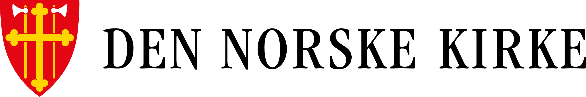 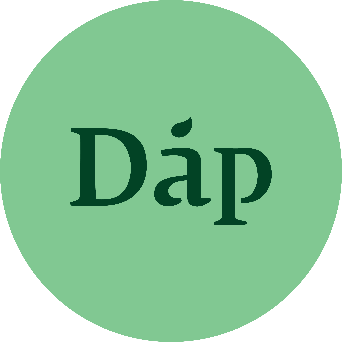 Hvorfor dåp?Hvert år velger cirka 50 000 foresatte dåp i Den norske kirke for barnet sitt. I tillegg velger i overkant av 1000 større barn, unge og voksne å bli døpt. Bak disse tallene ligger det mange samtaler og tanker om hvorfor vi skal velge dåp. Her er noen momenter til samtalen:1.	Dåp er tradisjonTradisjoner uttrykker det som er viktig for mennesker. Tradisjon er ikke uttrykk for likegyldighet eller ubevissthet. Tradisjon er en del av vår identitet som vi kan velge å videreføre.2.	Dåp er å bli ønsket velkommenRundt den som døpes er foreldre, faddere, familie og venner. Dåpen fører oss inn i menigheten, hele Den norske kirke og den verdensvide kirke.  I dåpen knyttes vi sammen med kristne søsken over hele jorden.3.	Dåp er å ta imot Guds kjærlighetDåpens vann og dåpens løfter formidler Guds nåde og kjærlighet. Det å være døpt er å leve omsluttet av Guds kjærlighet. 4.	Dåp inviterer til det store mysteriet Tro er et møte med det vi ikke forstår. Dåpen er en invitasjon til undring i møte med livets mysterium og tillitsfull mottakelse av troen.5.	Dåpen lar oss leve og vokse i troenIngen vokser opp i et nøytralt rom.  De kristne verdiene er et godt livsgrunnlag. Gjennom dåp og innføring i troen får barnet et grunnlag for å gjøre selvstendige valg. Menighet og hjem står sammen om å utforske dåpens gave.6.	Dåpen gir håpDåpen bærer gjennom livet og har et håp som bærer utover dette livet. Jesus kaller alle til dåp. Vi døpes til å leve et liv med Jesus. Dåpen gir oss del i Jesu oppstandelse. Dåpens løfter setter våre liv inn i Guds evige perspektiv